附件 2国家网络安全宣传周校园日活动专栏视频观看途径1.电脑端观看入口：登录湖南智慧教育平台（www.hnedu.cn），点击国家网络安 全宣传周校园日活动专栏选择视频观看。2.电视端观看入口：芒果大电视·中国电信天翼高清——湖南智慧教育频道芒果大电视·中国移动高清——湖南智慧教育频道芒果大电视·中国联通超清——湖南智慧教育频道3.手机端观看入口：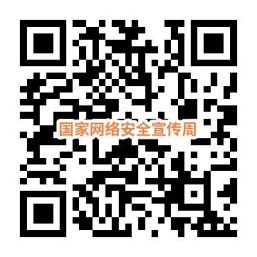 